Guitar 	Pacetti Bay Jazz Cats	Audition MaterialTreble clef, quarter note = 120, 5-4 time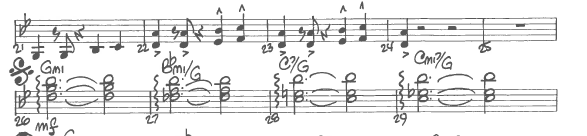 Quarter note = 120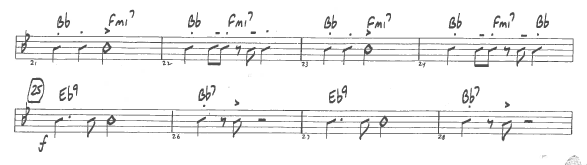 Quarter note = 90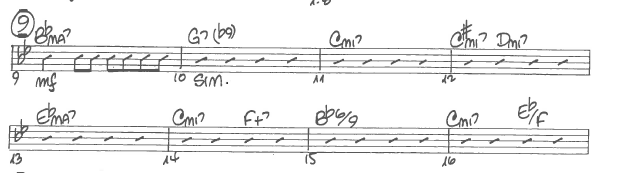 